GOBIERNO MUNICIPAL DE PUERTO VALLARTA2021-2024PROGRAMA PRESUPUESTARIO2022-2023DIRECCIÓN DE DESARROLLO SOCIAL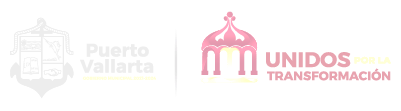 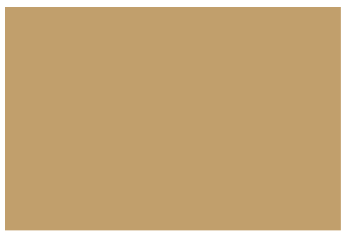 INDICEPAG.PRESENTACIÓNMARCO JURÍDICODIAGNOSTICO GENERALMisión Visión Organigrama OBJETIVO GENERAL DEL PROGRAMADESARROLLO DEL PROGRAMACALENDARIZACIÓN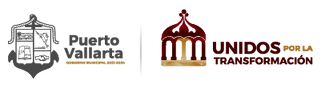 PresentaciónEl Programa presupuestario, es un instrumento de interés y propósito de este H. Ayuntamiento, el contar con herramientas suficientes y eficaces que permitan atender las necesidades de acuerdo a las funciones de la Administración Pública y de este modo impulsar y mantener el desarrollo administrativo municipal. El presente documento de planeación será un fortalecimiento institucional acorde a las metas de desarrollo previstas en nuestro plan municipal de desarrollo y gobernanza 2021- 2024, para una buena organización de todas las direcciones, departamentos y áreas de la administración municipal, para que de esta forma se logre mejorar el desempeño de las áreas de trabajo y los servicios ofrecidos a los ciudadanos sean de mejor calidad.Es por tal motivo que esta Dirección por medio de este instrumento coordinaremos acciones encaminadas a lograr cumplir con las metas propuestas en los programas llevados acabo de acuerdo a las áreas que conforman la Dirección de Desarrollo Social.Marco Jurídico CONSTITUCIÓN POLÍTICA DE LOS ESTADOS UNIDOS MEXICANOS Art. 115LEY DE PLANEACIÓN PARTICIPATIVA PARA EL ESTADO DE JALISCO Y SUS MUNICIPIOS. art. 12 fracc. II, art. 17 y el articulo 88 fracc. II.LEY DEL GOBIERNO Y LA ADMINISTRACIÓN PÚBLICA MUNICIPAL DEL ESTADO DE JALISCO, Art. 37 fracc. IILEY DE TRANSPARENCIA Y ACCESO A LA INFORMACIÓN PÚBLICA DEL ESTADO DE JALISCO Y SUS MUNICIPIOS. Art. 8 fracc. IVREGLAMENTO ORGÁNICO DEL GOBIERNO Y LA ADMINISTRACIÓN PÚBLICA DEL MUNICIPIO DE PUERTO, Art. 128, Sección Segunda, Capítulo Cuarto, Título Tercero del Reglamento Orgánico del Gobierno y la Administración Pública del Municipio de Puerto Vallarta, Jalisco.DIAGNOSTICO GENERALEl desarrollo social inclusivo en el municipio de Puerto Vallarta a lo largo de los años ha buscado igualar las condiciones económicas y sociales mediante políticas públicas que logren mejorar la calidad de vida de la sociedad, fomentar la inclusión en todos sus ámbitos, reducir las desigualdades e impulsar el sano esparcimiento de la juventud. La Dirección de Desarrollo Social ha trabajado de la mano con los 3 niveles de gobierno y demás áreas de la administración pública municipal, la ciudadanía y demás áreas de la administración pública para disminuir los índices de desigualdades de los grupos vulnerables. Al inicio de esta administración la dirección tenía a su cargo mucha responsabilidad en cuanto al cumplimiento de cada una de las actividades programas, uno de los factores que impedía el cumplimiento de las áreas, era  la falta de personal, motivo por el cual se gestionó la contratación del mismo para concluir con los pendientes que se estaban acumulando, no se contaba con los equipos de trabajo necesarios entre ellos equipos de cómputo, vehículos, herramientas menores correspondientes de cada sección por consecuencia dentro de las instalaciones no había una organización y planeación para darle seguimiento a los programas y trabajo que se tenían contemplados, añadiendo también que la falta de recurso complicaba darle seguimiento la logística de los eventos, programas sociales y actividades planeadas por parte de las subdirecciones. Por su parte en la subdirección de Participación ciudadana a las peticiones que se presentaban no se les daba el debido seguimiento, por lo tanto, las quejas de los ciudadanos iban en incremento, misma razón por la cual se buscó la mejor manera de dar respuesta y seguimiento a la mayoría. Cabe mencionar que los coordinadores de los sectores carecían de capacitación constante para poder llevar a cabo sus tareas del día a día, complicando la socialización entre los habitantes, la gestión de las peticiones, llevar a cabo la verificación de las áreas verdes de las colonias etc. Al mismo tiempo en el municipio se ha trabajo por brindar más oportunidades a uno de los sectores más vulnerables que son las nuevas generaciones, ya sea para continuar sus estudios por la falta de recursos económicos, crear nuevas habilidades sociales incluyéndolos en actividades para desplegar su potencial, económica, cultura y socialmente, uno de los impedimentos para realizarlo era la ubicación de las instalaciones del Instituto Municipal de Atención a la Juventud ya que se encontraba en deterioro, razón por la cual se tuvo que solicitar un cambio de ubicación a la instalaciones de la UMA, puesto que era riesgoso para el personal y para el público que acudía a él. Puerto Vallarta al ser un destino turístico inclusivo busca mejorar la falta de información en temas relacionados a una educación sexual, para disminuir los índices de enfermedades transmisión sexual por medio de más campañas por parte de COMUSIDA en diferentes puntos de la ciudad donde se pueda hablar abiertamente sobre estos temas, así como también lograr una m mejor cercanía con personas que padecen de alguna discapacidad ya que urge infraestructura dentro de la ciudad para su libre tránsito. A diferencia de otros años los índices de pobreza y falta de oportunidades para los sectores mas vulnerables en el municipio han disminuido, sin embargo, se seguirá buscando con el transcurso del tiempo mejorar las condiciones de vida en sus diferentes ámbitos, como salud, educación vulnerabilidad, empleos y vivienda. MisiónGarantizar los derechos sociales de los sectores de la población más vulnerables, a través de una estrategia y una política municipal en materia de asistencia social, equidad y atención que brinden las herramientas y fomenten el desarrollo de capacidades que permitan gozar de una calidad de vida digna; asimismo, motivar y encausar la participación ciudadana consolidando acciones de gobierno tendientes al bien ser y bienestar de los vallartenses.VisiónConsolidar un desarrollo social sustentable para los grupos más vulnerables, dentro del cual ejerzan efectivamente sus derechos y se desarrollen en condiciones de igualdad y equidad en el aspecto personal, social y productivo.Organigrama de la Dirección de Desarrollo Social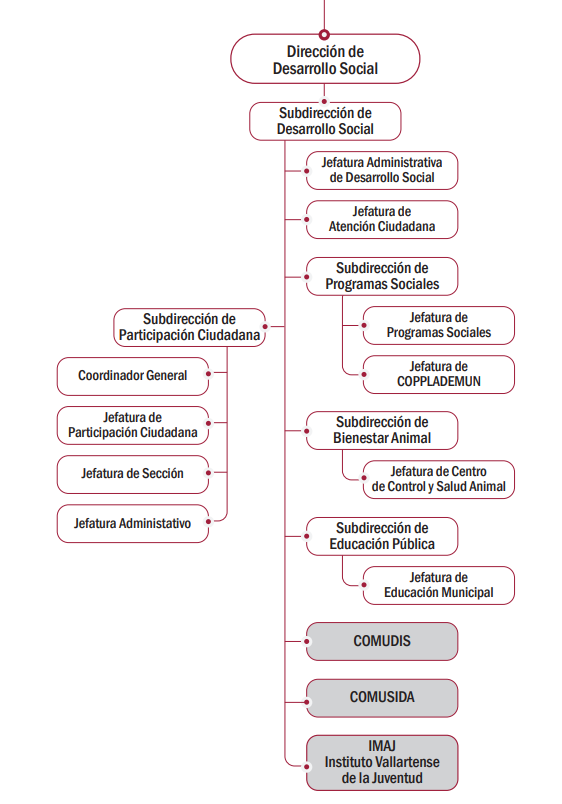 OBJETIVO GENERAL DEL PROGRAMATiene como objetivo, impulsar el desarrollo local y promover la democracia participativa y eficiente de los ciudadanos, mediante la promoción de procesos de consulta pública y una auténtica participación ciudadana en la evaluación de las políticas públicas. Incluyendo las Asociaciones Civiles, OGNS, en la integración de consejos consultivos para enriquecer las tareas de gobierno e incorporar la visión de la sociedad civil en las decisiones públicas, a fin de sumar a los ciudadanos y sus organizaciones y la del gobierno, de una manera inteligente y constructiva.__________________________________                                     ______________________________________                                             ___________________________________________  Vo.Bo.  de la Dependencia Responsable                                               Vo.Bo.  Enlace responsable del programa                                                      Vo.Bo.  de la Dirección de Desarrollo Institucional                   Nombre/Firma                                                                                           Nombre/Firma                                                                                                        Nombre/Firma__________________________________                                     ______________________________________                                             ___________________________________________  Vo.Bo.  de la Dependencia Responsable                                               Vo.Bo.  Enlace responsable del programa                                                      Vo.Bo.  de la Dirección de Desarrollo Institucional                   Nombre/Firma                                                                                           Nombre/Firma                                                                                                        Nombre/Firma                ____________________________________________              ______ ____________________________________                   _______________________________________________                         Visto Bueno de la Dependencia Responsable                            Visto Bueno Enlace responsable del programa                                   Vo.Bo.  de la Dirección de Desarrollo Institucional                                                 Nombre/Firma                                                                                   Nombre/Firma                                                                                        Nombre/Firma                   ____________________________________________              ______ ____________________________________                   _______________________________________________                            Visto Bueno de la Dependencia Responsable                            Visto Bueno Enlace responsable del programa                                   Vo.Bo.  de la Dirección de Desarrollo Institucional                                                    Nombre/Firma                                                                                   Nombre/Firma                                                                                        Nombre/Firma   ____________________________________________              ______ ____________________________________                   _______________________________________________                            Visto Bueno de la Dependencia Responsable                            Visto Bueno Enlace responsable del programa                                   Vo.Bo.  de la Dirección de Desarrollo Institucional                                                    Nombre/Firma                                                                                   Nombre/Firma                                                                                        Nombre/Firma                 ____________________________________________              ______ ____________________________________                   _______________________________________________                            Visto Bueno de la Dependencia Responsable                            Visto Bueno Enlace responsable del programa                                   Vo.Bo.  de la Dirección de Desarrollo Institucional                                                    Nombre/Firma                                                                                   Nombre/Firma                                                                                        Nombre/Firma                ____________________________________________              ______ ____________________________________                   _______________________________________________                         Visto Bueno de la Dependencia Responsable                            Visto Bueno Enlace responsable del programa                                   Vo.Bo.  de la Dirección de Desarrollo Institucional                                                  Nombre/Firma                                                                                   Nombre/Firma                                                                                        Nombre/Firma                   ____________________________________________              ______ ____________________________________                   _______________________________________________                            Visto Bueno de la Dependencia Responsable                            Visto Bueno Enlace responsable del programa                                   Vo.Bo.  de la Dirección de Desarrollo Institucional                                                    Nombre/Firma                                                                                   Nombre/Firma                                                                                        Nombre/Firma ____________________________________________              ______ ____________________________________                   _______________________________________________                            Visto Bueno de la Dependencia Responsable                            Visto Bueno Enlace responsable del programa                                   Vo.Bo.  de la Dirección de Desarrollo Institucional                                                    Nombre/Firma                                                                                   Nombre/Firma                                                                                        Nombre/FirmaINFORMACION GENERALINFORMACION GENERALINFORMACION GENERALINFORMACION GENERALINFORMACION GENERALINFORMACION GENERALINFORMACION GENERALUnidad Administrativa responsable:       Dirección de Desarrollo Social/COMUDIS Unidad Administrativa responsable:       Dirección de Desarrollo Social/COMUDIS Unidad Administrativa responsable:       Dirección de Desarrollo Social/COMUDIS Unidad Administrativa responsable:       Dirección de Desarrollo Social/COMUDIS Unidad Administrativa responsable:       Dirección de Desarrollo Social/COMUDIS Unidad Administrativa responsable:       Dirección de Desarrollo Social/COMUDIS  Eje Rector:    Eje 2. Bienestar de las personas Objetivo Estratégico:  Bienestar de las personas en el municipio de Puerto Vallarta con el ejercicio efectivo de sus derechos humanos, a través de la prestación de servicios públicos eficientes y de calidad, promoción de la cultura y deporte, atención a grupos vulnerables y gestión interinstitucional de obligaciones del Estado.Objetivo Estratégico:  Bienestar de las personas en el municipio de Puerto Vallarta con el ejercicio efectivo de sus derechos humanos, a través de la prestación de servicios públicos eficientes y de calidad, promoción de la cultura y deporte, atención a grupos vulnerables y gestión interinstitucional de obligaciones del Estado.Objetivo Estratégico:  Bienestar de las personas en el municipio de Puerto Vallarta con el ejercicio efectivo de sus derechos humanos, a través de la prestación de servicios públicos eficientes y de calidad, promoción de la cultura y deporte, atención a grupos vulnerables y gestión interinstitucional de obligaciones del Estado.Objetivo Estratégico:  Bienestar de las personas en el municipio de Puerto Vallarta con el ejercicio efectivo de sus derechos humanos, a través de la prestación de servicios públicos eficientes y de calidad, promoción de la cultura y deporte, atención a grupos vulnerables y gestión interinstitucional de obligaciones del Estado.Objetivo Estratégico:  Bienestar de las personas en el municipio de Puerto Vallarta con el ejercicio efectivo de sus derechos humanos, a través de la prestación de servicios públicos eficientes y de calidad, promoción de la cultura y deporte, atención a grupos vulnerables y gestión interinstitucional de obligaciones del Estado.Objetivo Estratégico:  Bienestar de las personas en el municipio de Puerto Vallarta con el ejercicio efectivo de sus derechos humanos, a través de la prestación de servicios públicos eficientes y de calidad, promoción de la cultura y deporte, atención a grupos vulnerables y gestión interinstitucional de obligaciones del Estado.Objetivo Estratégico:  Bienestar de las personas en el municipio de Puerto Vallarta con el ejercicio efectivo de sus derechos humanos, a través de la prestación de servicios públicos eficientes y de calidad, promoción de la cultura y deporte, atención a grupos vulnerables y gestión interinstitucional de obligaciones del Estado.Nombre del Programa Presupuestario:      Bienestar SocialNombre del Programa Presupuestario:      Bienestar SocialNombre del Programa Presupuestario:      Bienestar SocialNombre del Programa Presupuestario:      Bienestar SocialNombre del Programa Presupuestario:      Bienestar SocialNombre del Programa Presupuestario:      Bienestar SocialNombre del Programa Presupuestario:      Bienestar SocialPropósito:      Los grupos vulnerables de Puerto Vallarta reciben atención eficiente y eficaz en sus solicitudes de apoyos para su bienestar ante la Dirección de Desarrollo Social.   Propósito:      Los grupos vulnerables de Puerto Vallarta reciben atención eficiente y eficaz en sus solicitudes de apoyos para su bienestar ante la Dirección de Desarrollo Social.   Propósito:      Los grupos vulnerables de Puerto Vallarta reciben atención eficiente y eficaz en sus solicitudes de apoyos para su bienestar ante la Dirección de Desarrollo Social.   Propósito:      Los grupos vulnerables de Puerto Vallarta reciben atención eficiente y eficaz en sus solicitudes de apoyos para su bienestar ante la Dirección de Desarrollo Social.   Propósito:      Los grupos vulnerables de Puerto Vallarta reciben atención eficiente y eficaz en sus solicitudes de apoyos para su bienestar ante la Dirección de Desarrollo Social.   Propósito:      Los grupos vulnerables de Puerto Vallarta reciben atención eficiente y eficaz en sus solicitudes de apoyos para su bienestar ante la Dirección de Desarrollo Social.   Propósito:      Los grupos vulnerables de Puerto Vallarta reciben atención eficiente y eficaz en sus solicitudes de apoyos para su bienestar ante la Dirección de Desarrollo Social.                                         DESGLOSE DE PROGRAMAS:                                      DESGLOSE DE PROGRAMAS:                                      DESGLOSE DE PROGRAMAS:                                      DESGLOSE DE PROGRAMAS:                                      DESGLOSE DE PROGRAMAS:PRESUPUESTONo.componenteIndicadorUnidad de MedidaMetaMonto AprobadoComentarios1Los grupos vulnerables de Puerto Vallarta reciben atención eficiente y eficaz en sus solicitudes de apoyos para su bienestar ante la Dirección de Desarrollo Social. porcentaje80%CALENDARIZACIÓN DE EJECUCIÓN DE ACTIVIDADESCALENDARIZACIÓN DE EJECUCIÓN DE ACTIVIDADESCALENDARIZACIÓN DE EJECUCIÓN DE ACTIVIDADESCALENDARIZACIÓN DE EJECUCIÓN DE ACTIVIDADESCALENDARIZACIÓN DE EJECUCIÓN DE ACTIVIDADESCALENDARIZACIÓN DE EJECUCIÓN DE ACTIVIDADESCALENDARIZACIÓN DE EJECUCIÓN DE ACTIVIDADESCALENDARIZACIÓN DE EJECUCIÓN DE ACTIVIDADESCALENDARIZACIÓN DE EJECUCIÓN DE ACTIVIDADESCALENDARIZACIÓN DE EJECUCIÓN DE ACTIVIDADESCALENDARIZACIÓN DE EJECUCIÓN DE ACTIVIDADESCALENDARIZACIÓN DE EJECUCIÓN DE ACTIVIDADESCALENDARIZACIÓN DE EJECUCIÓN DE ACTIVIDADESCALENDARIZACIÓN DE EJECUCIÓN DE ACTIVIDADESCALENDARIZACIÓN DE EJECUCIÓN DE ACTIVIDADESCALENDARIZACIÓN DE EJECUCIÓN DE ACTIVIDADESCALENDARIZACIÓN DE EJECUCIÓN DE ACTIVIDADESCALENDARIZACIÓN DE EJECUCIÓN DE ACTIVIDADESComponente:1  Los grupos vulnerables de Puerto Vallarta reciben atención eficiente y eficaz en sus solicitudes de apoyos para su bienestar ante la Dirección de Desarrollo SocialComponente:1  Los grupos vulnerables de Puerto Vallarta reciben atención eficiente y eficaz en sus solicitudes de apoyos para su bienestar ante la Dirección de Desarrollo SocialComponente:1  Los grupos vulnerables de Puerto Vallarta reciben atención eficiente y eficaz en sus solicitudes de apoyos para su bienestar ante la Dirección de Desarrollo SocialComponente:1  Los grupos vulnerables de Puerto Vallarta reciben atención eficiente y eficaz en sus solicitudes de apoyos para su bienestar ante la Dirección de Desarrollo SocialComponente:1  Los grupos vulnerables de Puerto Vallarta reciben atención eficiente y eficaz en sus solicitudes de apoyos para su bienestar ante la Dirección de Desarrollo SocialComponente:1  Los grupos vulnerables de Puerto Vallarta reciben atención eficiente y eficaz en sus solicitudes de apoyos para su bienestar ante la Dirección de Desarrollo SocialComponente:1  Los grupos vulnerables de Puerto Vallarta reciben atención eficiente y eficaz en sus solicitudes de apoyos para su bienestar ante la Dirección de Desarrollo SocialComponente:1  Los grupos vulnerables de Puerto Vallarta reciben atención eficiente y eficaz en sus solicitudes de apoyos para su bienestar ante la Dirección de Desarrollo SocialComponente:1  Los grupos vulnerables de Puerto Vallarta reciben atención eficiente y eficaz en sus solicitudes de apoyos para su bienestar ante la Dirección de Desarrollo SocialComponente:1  Los grupos vulnerables de Puerto Vallarta reciben atención eficiente y eficaz en sus solicitudes de apoyos para su bienestar ante la Dirección de Desarrollo SocialComponente:1  Los grupos vulnerables de Puerto Vallarta reciben atención eficiente y eficaz en sus solicitudes de apoyos para su bienestar ante la Dirección de Desarrollo SocialComponente:1  Los grupos vulnerables de Puerto Vallarta reciben atención eficiente y eficaz en sus solicitudes de apoyos para su bienestar ante la Dirección de Desarrollo SocialComponente:1  Los grupos vulnerables de Puerto Vallarta reciben atención eficiente y eficaz en sus solicitudes de apoyos para su bienestar ante la Dirección de Desarrollo SocialComponente:1  Los grupos vulnerables de Puerto Vallarta reciben atención eficiente y eficaz en sus solicitudes de apoyos para su bienestar ante la Dirección de Desarrollo SocialSEMAFORIZACIÓNSEMAFORIZACIÓNSEMAFORIZACIÓNAutoridad responsableActividadesProgramadasEneFebMarAbrMayJunJulAgoSepOctNovDicVerdeAmarilloRojoElaboración de Diagnósticos 1xRodrigo Alfonso Sánchez González Mesas de trabajo en colonias 4xxxxRodrigo Alfonso Sánchez González Encuestas de necesidades Primarias por sector 2xxRodrigo Alfonso Sánchez González INFORMACION GENERALINFORMACION GENERALINFORMACION GENERALINFORMACION GENERALINFORMACION GENERALINFORMACION GENERALINFORMACION GENERALUnidad Administrativa Responsable        Dirección de Desarrollo Social Unidad Administrativa Responsable        Dirección de Desarrollo Social Unidad Administrativa Responsable        Dirección de Desarrollo Social Unidad Administrativa Responsable        Dirección de Desarrollo Social Unidad Administrativa Responsable        Dirección de Desarrollo Social Unidad Administrativa Responsable        Dirección de Desarrollo Social  Eje Rector:    Eje 2. Bienestar de las personas Objetivo Estratégico:  Bienestar de las personas en el municipio de Puerto Vallarta con el ejercicio efectivo de sus derechos humanos, a través de la prestación de servicios públicos eficientes y de calidad, promoción de la cultura y deporte, atención a grupos vulnerables y gestión interinstitucional de obligaciones del Estado.Objetivo Estratégico:  Bienestar de las personas en el municipio de Puerto Vallarta con el ejercicio efectivo de sus derechos humanos, a través de la prestación de servicios públicos eficientes y de calidad, promoción de la cultura y deporte, atención a grupos vulnerables y gestión interinstitucional de obligaciones del Estado.Objetivo Estratégico:  Bienestar de las personas en el municipio de Puerto Vallarta con el ejercicio efectivo de sus derechos humanos, a través de la prestación de servicios públicos eficientes y de calidad, promoción de la cultura y deporte, atención a grupos vulnerables y gestión interinstitucional de obligaciones del Estado.Objetivo Estratégico:  Bienestar de las personas en el municipio de Puerto Vallarta con el ejercicio efectivo de sus derechos humanos, a través de la prestación de servicios públicos eficientes y de calidad, promoción de la cultura y deporte, atención a grupos vulnerables y gestión interinstitucional de obligaciones del Estado.Objetivo Estratégico:  Bienestar de las personas en el municipio de Puerto Vallarta con el ejercicio efectivo de sus derechos humanos, a través de la prestación de servicios públicos eficientes y de calidad, promoción de la cultura y deporte, atención a grupos vulnerables y gestión interinstitucional de obligaciones del Estado.Objetivo Estratégico:  Bienestar de las personas en el municipio de Puerto Vallarta con el ejercicio efectivo de sus derechos humanos, a través de la prestación de servicios públicos eficientes y de calidad, promoción de la cultura y deporte, atención a grupos vulnerables y gestión interinstitucional de obligaciones del Estado.Objetivo Estratégico:  Bienestar de las personas en el municipio de Puerto Vallarta con el ejercicio efectivo de sus derechos humanos, a través de la prestación de servicios públicos eficientes y de calidad, promoción de la cultura y deporte, atención a grupos vulnerables y gestión interinstitucional de obligaciones del Estado.Nombre del Programa Presupuestario       Hogar de 10Nombre del Programa Presupuestario       Hogar de 10Nombre del Programa Presupuestario       Hogar de 10Nombre del Programa Presupuestario       Hogar de 10Nombre del Programa Presupuestario       Hogar de 10Nombre del Programa Presupuestario       Hogar de 10Nombre del Programa Presupuestario       Hogar de 10Propósito.       Las familias de Puerto Vallarta que se encuentran en situación de pobreza y con carencias de vivienda, hacinamiento y/o baja calidad en la construcción de su vivienda.Propósito.       Las familias de Puerto Vallarta que se encuentran en situación de pobreza y con carencias de vivienda, hacinamiento y/o baja calidad en la construcción de su vivienda.Propósito.       Las familias de Puerto Vallarta que se encuentran en situación de pobreza y con carencias de vivienda, hacinamiento y/o baja calidad en la construcción de su vivienda.Propósito.       Las familias de Puerto Vallarta que se encuentran en situación de pobreza y con carencias de vivienda, hacinamiento y/o baja calidad en la construcción de su vivienda.Propósito.       Las familias de Puerto Vallarta que se encuentran en situación de pobreza y con carencias de vivienda, hacinamiento y/o baja calidad en la construcción de su vivienda.Propósito.       Las familias de Puerto Vallarta que se encuentran en situación de pobreza y con carencias de vivienda, hacinamiento y/o baja calidad en la construcción de su vivienda.Propósito.       Las familias de Puerto Vallarta que se encuentran en situación de pobreza y con carencias de vivienda, hacinamiento y/o baja calidad en la construcción de su vivienda.                                      DESGLOSE DE PROGRAMAS:                                      DESGLOSE DE PROGRAMAS:                                      DESGLOSE DE PROGRAMAS:                                      DESGLOSE DE PROGRAMAS:                                      DESGLOSE DE PROGRAMAS:PRESUPUESTONo.componenteIndicadorUnidad de MedidaMetaMonto AprobadoComentarios1Por un Hogar de 10porcentaje%CALENDARIZACIÓN DE EJECUCION DE ACTIVIDADESCALENDARIZACIÓN DE EJECUCION DE ACTIVIDADESCALENDARIZACIÓN DE EJECUCION DE ACTIVIDADESCALENDARIZACIÓN DE EJECUCION DE ACTIVIDADESCALENDARIZACIÓN DE EJECUCION DE ACTIVIDADESCALENDARIZACIÓN DE EJECUCION DE ACTIVIDADESCALENDARIZACIÓN DE EJECUCION DE ACTIVIDADESCALENDARIZACIÓN DE EJECUCION DE ACTIVIDADESCALENDARIZACIÓN DE EJECUCION DE ACTIVIDADESCALENDARIZACIÓN DE EJECUCION DE ACTIVIDADESCALENDARIZACIÓN DE EJECUCION DE ACTIVIDADESCALENDARIZACIÓN DE EJECUCION DE ACTIVIDADESCALENDARIZACIÓN DE EJECUCION DE ACTIVIDADESCALENDARIZACIÓN DE EJECUCION DE ACTIVIDADESCALENDARIZACIÓN DE EJECUCION DE ACTIVIDADESCALENDARIZACIÓN DE EJECUCION DE ACTIVIDADESCALENDARIZACIÓN DE EJECUCION DE ACTIVIDADESCALENDARIZACIÓN DE EJECUCION DE ACTIVIDADESComponente:1  Componente:1  Componente:1  Componente:1  Componente:1  Componente:1  Componente:1  Componente:1  Componente:1  Componente:1  Componente:1  Componente:1  Componente:1  Componente:1  SEMAFORIZACIÓNSEMAFORIZACIÓNSEMAFORIZACIÓNAutoridad responsableActividadesProgramadasEneFebMarAbrMayJunJulAgoSepOctNovDicVerdeAmarilloRojoConvocatoria  1xJosé Alfredo Ramos Vicencio Mesas de registro para el programa 1xJosé Alfredo Ramos Vicencio Verificaciones en campo de los domicilios1xJosé Alfredo Ramos Vicencio Entrega de apoyos en especie 1xJosé Alfredo Ramos Vicencio Verificación de resultados en domicilios beneficiados 1xJosé Alfredo Ramos Vicencio INFORMACION GENERALINFORMACION GENERALINFORMACION GENERALINFORMACION GENERALINFORMACION GENERALINFORMACION GENERALINFORMACION GENERALINFORMACION GENERALUnidad Administrativa Responsable        Dirección de Desarrollo Social Unidad Administrativa Responsable        Dirección de Desarrollo Social Unidad Administrativa Responsable        Dirección de Desarrollo Social Unidad Administrativa Responsable        Dirección de Desarrollo Social Unidad Administrativa Responsable        Dirección de Desarrollo Social Unidad Administrativa Responsable        Dirección de Desarrollo Social  Eje Rector:    Eje 2. Bienestar de las personas Eje Rector:    Eje 2. Bienestar de las personasObjetivo Estratégico:  Bienestar de las personas en el municipio de Puerto Vallarta con el ejercicio efectivo de sus derechos humanos, a través de la prestación de servicios públicos eficientes y de calidad, promoción de la cultura y deporte, atención a grupos vulnerables y gestión interinstitucional de obligaciones del EstadoObjetivo Estratégico:  Bienestar de las personas en el municipio de Puerto Vallarta con el ejercicio efectivo de sus derechos humanos, a través de la prestación de servicios públicos eficientes y de calidad, promoción de la cultura y deporte, atención a grupos vulnerables y gestión interinstitucional de obligaciones del EstadoObjetivo Estratégico:  Bienestar de las personas en el municipio de Puerto Vallarta con el ejercicio efectivo de sus derechos humanos, a través de la prestación de servicios públicos eficientes y de calidad, promoción de la cultura y deporte, atención a grupos vulnerables y gestión interinstitucional de obligaciones del EstadoObjetivo Estratégico:  Bienestar de las personas en el municipio de Puerto Vallarta con el ejercicio efectivo de sus derechos humanos, a través de la prestación de servicios públicos eficientes y de calidad, promoción de la cultura y deporte, atención a grupos vulnerables y gestión interinstitucional de obligaciones del EstadoObjetivo Estratégico:  Bienestar de las personas en el municipio de Puerto Vallarta con el ejercicio efectivo de sus derechos humanos, a través de la prestación de servicios públicos eficientes y de calidad, promoción de la cultura y deporte, atención a grupos vulnerables y gestión interinstitucional de obligaciones del EstadoObjetivo Estratégico:  Bienestar de las personas en el municipio de Puerto Vallarta con el ejercicio efectivo de sus derechos humanos, a través de la prestación de servicios públicos eficientes y de calidad, promoción de la cultura y deporte, atención a grupos vulnerables y gestión interinstitucional de obligaciones del EstadoObjetivo Estratégico:  Bienestar de las personas en el municipio de Puerto Vallarta con el ejercicio efectivo de sus derechos humanos, a través de la prestación de servicios públicos eficientes y de calidad, promoción de la cultura y deporte, atención a grupos vulnerables y gestión interinstitucional de obligaciones del EstadoObjetivo Estratégico:  Bienestar de las personas en el municipio de Puerto Vallarta con el ejercicio efectivo de sus derechos humanos, a través de la prestación de servicios públicos eficientes y de calidad, promoción de la cultura y deporte, atención a grupos vulnerables y gestión interinstitucional de obligaciones del EstadoNombre del Programa Presupuestario       Programas Sociales EducativosNombre del Programa Presupuestario       Programas Sociales EducativosNombre del Programa Presupuestario       Programas Sociales EducativosNombre del Programa Presupuestario       Programas Sociales EducativosNombre del Programa Presupuestario       Programas Sociales EducativosNombre del Programa Presupuestario       Programas Sociales EducativosNombre del Programa Presupuestario       Programas Sociales EducativosNombre del Programa Presupuestario       Programas Sociales EducativosPropósito.       Los alumnos de educación de nivel básico de Puerto Vallarta no abandonan la escuela por motivos económicosPropósito.       Los alumnos de educación de nivel básico de Puerto Vallarta no abandonan la escuela por motivos económicosPropósito.       Los alumnos de educación de nivel básico de Puerto Vallarta no abandonan la escuela por motivos económicosPropósito.       Los alumnos de educación de nivel básico de Puerto Vallarta no abandonan la escuela por motivos económicosPropósito.       Los alumnos de educación de nivel básico de Puerto Vallarta no abandonan la escuela por motivos económicosPropósito.       Los alumnos de educación de nivel básico de Puerto Vallarta no abandonan la escuela por motivos económicosPropósito.       Los alumnos de educación de nivel básico de Puerto Vallarta no abandonan la escuela por motivos económicosPropósito.       Los alumnos de educación de nivel básico de Puerto Vallarta no abandonan la escuela por motivos económicos                                      DESGLOSE DE PROGRAMAS:                                      DESGLOSE DE PROGRAMAS:                                      DESGLOSE DE PROGRAMAS:                                      DESGLOSE DE PROGRAMAS:                                      DESGLOSE DE PROGRAMAS:PRESUPUESTONo.componenteIndicadorUnidad de MedidaMetaMonto AprobadoComentarios1Programa Estudiante de 10 Alumnos beneficiados con el programa Estudiante de 10porcentaje70%2Programa Seguro contra Accidentes Escolares Eficacia en la atención de Beneficiarios del Programa Seguros contra Accidentes Escolares porcentaje90%3Programa Transporte EscolarEstudiantes atendidos con Trasporte Escolar Porcentaje100%TOTALCALENDARIZACIÓN DE EJECUCIÓN DE ACTIVIDADESCALENDARIZACIÓN DE EJECUCIÓN DE ACTIVIDADESCALENDARIZACIÓN DE EJECUCIÓN DE ACTIVIDADESCALENDARIZACIÓN DE EJECUCIÓN DE ACTIVIDADESCALENDARIZACIÓN DE EJECUCIÓN DE ACTIVIDADESCALENDARIZACIÓN DE EJECUCIÓN DE ACTIVIDADESCALENDARIZACIÓN DE EJECUCIÓN DE ACTIVIDADESCALENDARIZACIÓN DE EJECUCIÓN DE ACTIVIDADESCALENDARIZACIÓN DE EJECUCIÓN DE ACTIVIDADESCALENDARIZACIÓN DE EJECUCIÓN DE ACTIVIDADESCALENDARIZACIÓN DE EJECUCIÓN DE ACTIVIDADESCALENDARIZACIÓN DE EJECUCIÓN DE ACTIVIDADESCALENDARIZACIÓN DE EJECUCIÓN DE ACTIVIDADESCALENDARIZACIÓN DE EJECUCIÓN DE ACTIVIDADESCALENDARIZACIÓN DE EJECUCIÓN DE ACTIVIDADESCALENDARIZACIÓN DE EJECUCIÓN DE ACTIVIDADESCALENDARIZACIÓN DE EJECUCIÓN DE ACTIVIDADESCALENDARIZACIÓN DE EJECUCIÓN DE ACTIVIDADESComponente:1  Componente:1  Componente:1  Componente:1  Componente:1  Componente:1  Componente:1  Componente:1  Componente:1  Componente:1  Componente:1  Componente:1  Componente:1  Componente:1  SEMAFORIZACIÓNSEMAFORIZACIÓNSEMAFORIZACIÓNAutoridad responsableActividadesProgramadasEneFebMarAbrMayJunJulAgoSepOctNovDicVerdeAmarilloRojoConvocatoria  1xJosé Alfredo Ramos Vicencio Mesas de registro para el programa 1xJosé Alfredo Ramos Vicencio Verificaciones en campo de los domicilios1xJosé Alfredo Ramos Vicencio Entrega de apoyos en especie 1xJosé Alfredo Ramos Vicencio CALENDARIZACIÓN DE EJECUCION DE ACTIVIDADESCALENDARIZACIÓN DE EJECUCION DE ACTIVIDADESCALENDARIZACIÓN DE EJECUCION DE ACTIVIDADESCALENDARIZACIÓN DE EJECUCION DE ACTIVIDADESCALENDARIZACIÓN DE EJECUCION DE ACTIVIDADESCALENDARIZACIÓN DE EJECUCION DE ACTIVIDADESCALENDARIZACIÓN DE EJECUCION DE ACTIVIDADESCALENDARIZACIÓN DE EJECUCION DE ACTIVIDADESCALENDARIZACIÓN DE EJECUCION DE ACTIVIDADESCALENDARIZACIÓN DE EJECUCION DE ACTIVIDADESCALENDARIZACIÓN DE EJECUCION DE ACTIVIDADESCALENDARIZACIÓN DE EJECUCION DE ACTIVIDADESCALENDARIZACIÓN DE EJECUCION DE ACTIVIDADESCALENDARIZACIÓN DE EJECUCION DE ACTIVIDADESCALENDARIZACIÓN DE EJECUCION DE ACTIVIDADESCALENDARIZACIÓN DE EJECUCION DE ACTIVIDADESCALENDARIZACIÓN DE EJECUCION DE ACTIVIDADESCALENDARIZACIÓN DE EJECUCION DE ACTIVIDADESComponente 2: Componente 2: Componente 2: Componente 2: Componente 2: Componente 2: Componente 2: Componente 2: Componente 2: Componente 2: Componente 2: Componente 2: Componente 2: Componente 2: SEMAFORIZACIÓNSEMAFORIZACIÓNSEMAFORIZACIÓNAutoridad responsableActividadesProgramadasEneFebMarAbrMayJunJulAgoSepOctNovDicVerdeAmarilloRojoConvocatoria de matriculación por plantel educativo 1xDemetrio Cruz PlazolaVisitas de concientización y promoción del programa  2xxDemetrio Cruz PlazolaVerificación de resultados mediante esquema de encuestas 1xDemetrio Cruz PlazolaCALENDARIZACIÓN DE EJECUCION DE ACTIVIDADESCALENDARIZACIÓN DE EJECUCION DE ACTIVIDADESCALENDARIZACIÓN DE EJECUCION DE ACTIVIDADESCALENDARIZACIÓN DE EJECUCION DE ACTIVIDADESCALENDARIZACIÓN DE EJECUCION DE ACTIVIDADESCALENDARIZACIÓN DE EJECUCION DE ACTIVIDADESCALENDARIZACIÓN DE EJECUCION DE ACTIVIDADESCALENDARIZACIÓN DE EJECUCION DE ACTIVIDADESCALENDARIZACIÓN DE EJECUCION DE ACTIVIDADESCALENDARIZACIÓN DE EJECUCION DE ACTIVIDADESCALENDARIZACIÓN DE EJECUCION DE ACTIVIDADESCALENDARIZACIÓN DE EJECUCION DE ACTIVIDADESCALENDARIZACIÓN DE EJECUCION DE ACTIVIDADESCALENDARIZACIÓN DE EJECUCION DE ACTIVIDADESCALENDARIZACIÓN DE EJECUCION DE ACTIVIDADESCALENDARIZACIÓN DE EJECUCION DE ACTIVIDADESCALENDARIZACIÓN DE EJECUCION DE ACTIVIDADESCALENDARIZACIÓN DE EJECUCION DE ACTIVIDADESComponente 3:  Componente 3:  Componente 3:  Componente 3:  Componente 3:  Componente 3:  Componente 3:  Componente 3:  Componente 3:  Componente 3:  Componente 3:  Componente 3:  Componente 3:  Componente 3:  SEMAFORIZACIÓNSEMAFORIZACIÓNSEMAFORIZACIÓNAutoridad responsableActividadesProgramadasEneFebMarAbrMayJunJulAgoSeptOctNovDicVerdeAmarilloRojoConvocatoria de matriculación por plantel educativo 1xSimón Fidel Núñez Duran Visitas de concientización y promoción del programa  2xxSimón Fidel Núñez Duran Verificación de resultados mediante esquema de encuestas 1xSimón Fidel Núñez Duran INFORMACION GENERALINFORMACION GENERALINFORMACION GENERALINFORMACION GENERALINFORMACION GENERALINFORMACION GENERALINFORMACION GENERALUnidad Administrativa Responsable        Dirección de Desarrollo Social Unidad Administrativa Responsable        Dirección de Desarrollo Social Unidad Administrativa Responsable        Dirección de Desarrollo Social Unidad Administrativa Responsable        Dirección de Desarrollo Social Unidad Administrativa Responsable        Dirección de Desarrollo Social Unidad Administrativa Responsable        Dirección de Desarrollo Social  Eje Rector:    Eje 2. Bienestar de las personas Objetivo Estratégico:  Bienestar de las personas en el municipio de Puerto Vallarta con el ejercicio efectivo de sus derechos humanos, a través de la prestación de servicios públicos eficientes y de calidad, promoción de la cultura y deporte, atención a grupos vulnerables y gestión interinstitucional de obligaciones del EstadoObjetivo Estratégico:  Bienestar de las personas en el municipio de Puerto Vallarta con el ejercicio efectivo de sus derechos humanos, a través de la prestación de servicios públicos eficientes y de calidad, promoción de la cultura y deporte, atención a grupos vulnerables y gestión interinstitucional de obligaciones del EstadoObjetivo Estratégico:  Bienestar de las personas en el municipio de Puerto Vallarta con el ejercicio efectivo de sus derechos humanos, a través de la prestación de servicios públicos eficientes y de calidad, promoción de la cultura y deporte, atención a grupos vulnerables y gestión interinstitucional de obligaciones del EstadoObjetivo Estratégico:  Bienestar de las personas en el municipio de Puerto Vallarta con el ejercicio efectivo de sus derechos humanos, a través de la prestación de servicios públicos eficientes y de calidad, promoción de la cultura y deporte, atención a grupos vulnerables y gestión interinstitucional de obligaciones del EstadoObjetivo Estratégico:  Bienestar de las personas en el municipio de Puerto Vallarta con el ejercicio efectivo de sus derechos humanos, a través de la prestación de servicios públicos eficientes y de calidad, promoción de la cultura y deporte, atención a grupos vulnerables y gestión interinstitucional de obligaciones del EstadoObjetivo Estratégico:  Bienestar de las personas en el municipio de Puerto Vallarta con el ejercicio efectivo de sus derechos humanos, a través de la prestación de servicios públicos eficientes y de calidad, promoción de la cultura y deporte, atención a grupos vulnerables y gestión interinstitucional de obligaciones del EstadoObjetivo Estratégico:  Bienestar de las personas en el municipio de Puerto Vallarta con el ejercicio efectivo de sus derechos humanos, a través de la prestación de servicios públicos eficientes y de calidad, promoción de la cultura y deporte, atención a grupos vulnerables y gestión interinstitucional de obligaciones del EstadoNombre del Programa Presupuestario       Apoyo a la Educación BásicaNombre del Programa Presupuestario       Apoyo a la Educación BásicaNombre del Programa Presupuestario       Apoyo a la Educación BásicaNombre del Programa Presupuestario       Apoyo a la Educación BásicaNombre del Programa Presupuestario       Apoyo a la Educación BásicaNombre del Programa Presupuestario       Apoyo a la Educación BásicaNombre del Programa Presupuestario       Apoyo a la Educación BásicaPropósito.       Los planteles educativos de nivel básico ubicados en el municipio de Puerto Vallarta reciben apoyos por parte del Gobierno Municipal conforme a las reglas establecidas en la NormatividadPropósito.       Los planteles educativos de nivel básico ubicados en el municipio de Puerto Vallarta reciben apoyos por parte del Gobierno Municipal conforme a las reglas establecidas en la NormatividadPropósito.       Los planteles educativos de nivel básico ubicados en el municipio de Puerto Vallarta reciben apoyos por parte del Gobierno Municipal conforme a las reglas establecidas en la NormatividadPropósito.       Los planteles educativos de nivel básico ubicados en el municipio de Puerto Vallarta reciben apoyos por parte del Gobierno Municipal conforme a las reglas establecidas en la NormatividadPropósito.       Los planteles educativos de nivel básico ubicados en el municipio de Puerto Vallarta reciben apoyos por parte del Gobierno Municipal conforme a las reglas establecidas en la NormatividadPropósito.       Los planteles educativos de nivel básico ubicados en el municipio de Puerto Vallarta reciben apoyos por parte del Gobierno Municipal conforme a las reglas establecidas en la NormatividadPropósito.       Los planteles educativos de nivel básico ubicados en el municipio de Puerto Vallarta reciben apoyos por parte del Gobierno Municipal conforme a las reglas establecidas en la Normatividad                                      DESGLOSE DE PROGRAMAS:                                      DESGLOSE DE PROGRAMAS:                                      DESGLOSE DE PROGRAMAS:                                      DESGLOSE DE PROGRAMAS:                                      DESGLOSE DE PROGRAMAS:PRESUPUESTONo.componenteIndicadorUnidad de MedidaMetaMonto AprobadoComentarios1Apoyos totales entregados a Planteles educativos de nivel Básico Planteles educativos de nivel básico apoyados.porcentaje80%CALENDARIZACIÓN DE EJECUCION DE ACTIVIDADESCALENDARIZACIÓN DE EJECUCION DE ACTIVIDADESCALENDARIZACIÓN DE EJECUCION DE ACTIVIDADESCALENDARIZACIÓN DE EJECUCION DE ACTIVIDADESCALENDARIZACIÓN DE EJECUCION DE ACTIVIDADESCALENDARIZACIÓN DE EJECUCION DE ACTIVIDADESCALENDARIZACIÓN DE EJECUCION DE ACTIVIDADESCALENDARIZACIÓN DE EJECUCION DE ACTIVIDADESCALENDARIZACIÓN DE EJECUCION DE ACTIVIDADESCALENDARIZACIÓN DE EJECUCION DE ACTIVIDADESCALENDARIZACIÓN DE EJECUCION DE ACTIVIDADESCALENDARIZACIÓN DE EJECUCION DE ACTIVIDADESCALENDARIZACIÓN DE EJECUCION DE ACTIVIDADESCALENDARIZACIÓN DE EJECUCION DE ACTIVIDADESCALENDARIZACIÓN DE EJECUCION DE ACTIVIDADESCALENDARIZACIÓN DE EJECUCION DE ACTIVIDADESCALENDARIZACIÓN DE EJECUCION DE ACTIVIDADESCALENDARIZACIÓN DE EJECUCION DE ACTIVIDADESComponente:1  Componente:1  Componente:1  Componente:1  Componente:1  Componente:1  Componente:1  Componente:1  Componente:1  Componente:1  Componente:1  Componente:1  Componente:1  Componente:1  SEMAFORIZACIÓNSEMAFORIZACIÓNSEMAFORIZACIÓNAutoridad responsableActividadesProgramadasEneFebMarAbrMayJunJulAgoSeptOctNovDicVerdeAmarilloRojoConvocatoria de matriculación por plantel educativo 1xFrancisco Hernández LeijaVisitas de concientización y promoción del programa  2xxFrancisco Hernández LeijaVerificación de resultados mediante esquema de encuestas 1xFrancisco Hernández LeijaINFORMACION GENERALINFORMACION GENERALINFORMACION GENERALINFORMACION GENERALINFORMACION GENERALINFORMACION GENERALINFORMACION GENERALUnidad Administrativa Responsable        Dirección de Desarrollo Social Unidad Administrativa Responsable        Dirección de Desarrollo Social Unidad Administrativa Responsable        Dirección de Desarrollo Social Unidad Administrativa Responsable        Dirección de Desarrollo Social Unidad Administrativa Responsable        Dirección de Desarrollo Social Unidad Administrativa Responsable        Dirección de Desarrollo Social  Eje Rector:    Eje 2. Bienestar de las personas Objetivo Estratégico:  Bienestar de las personas en el municipio de Puerto Vallarta con el ejercicio efectivo de sus derechos humanos, a través de la prestación de servicios públicos eficientes y de calidad, promoción de la cultura y deporte, atención a grupos vulnerables y gestión interinstitucional de obligaciones del EstadoObjetivo Estratégico:  Bienestar de las personas en el municipio de Puerto Vallarta con el ejercicio efectivo de sus derechos humanos, a través de la prestación de servicios públicos eficientes y de calidad, promoción de la cultura y deporte, atención a grupos vulnerables y gestión interinstitucional de obligaciones del EstadoObjetivo Estratégico:  Bienestar de las personas en el municipio de Puerto Vallarta con el ejercicio efectivo de sus derechos humanos, a través de la prestación de servicios públicos eficientes y de calidad, promoción de la cultura y deporte, atención a grupos vulnerables y gestión interinstitucional de obligaciones del EstadoObjetivo Estratégico:  Bienestar de las personas en el municipio de Puerto Vallarta con el ejercicio efectivo de sus derechos humanos, a través de la prestación de servicios públicos eficientes y de calidad, promoción de la cultura y deporte, atención a grupos vulnerables y gestión interinstitucional de obligaciones del EstadoObjetivo Estratégico:  Bienestar de las personas en el municipio de Puerto Vallarta con el ejercicio efectivo de sus derechos humanos, a través de la prestación de servicios públicos eficientes y de calidad, promoción de la cultura y deporte, atención a grupos vulnerables y gestión interinstitucional de obligaciones del EstadoObjetivo Estratégico:  Bienestar de las personas en el municipio de Puerto Vallarta con el ejercicio efectivo de sus derechos humanos, a través de la prestación de servicios públicos eficientes y de calidad, promoción de la cultura y deporte, atención a grupos vulnerables y gestión interinstitucional de obligaciones del EstadoObjetivo Estratégico:  Bienestar de las personas en el municipio de Puerto Vallarta con el ejercicio efectivo de sus derechos humanos, a través de la prestación de servicios públicos eficientes y de calidad, promoción de la cultura y deporte, atención a grupos vulnerables y gestión interinstitucional de obligaciones del EstadoNombre del Programa Presupuestario        Transformando FamiliasNombre del Programa Presupuestario        Transformando FamiliasNombre del Programa Presupuestario        Transformando FamiliasNombre del Programa Presupuestario        Transformando FamiliasNombre del Programa Presupuestario        Transformando FamiliasNombre del Programa Presupuestario        Transformando FamiliasNombre del Programa Presupuestario        Transformando FamiliasPropósito.      La población de Puerto Vallarta, Jalisco cuenta con programa para atender la carencia de acceso a la alimentaciónPropósito.      La población de Puerto Vallarta, Jalisco cuenta con programa para atender la carencia de acceso a la alimentaciónPropósito.      La población de Puerto Vallarta, Jalisco cuenta con programa para atender la carencia de acceso a la alimentaciónPropósito.      La población de Puerto Vallarta, Jalisco cuenta con programa para atender la carencia de acceso a la alimentaciónPropósito.      La población de Puerto Vallarta, Jalisco cuenta con programa para atender la carencia de acceso a la alimentaciónPropósito.      La población de Puerto Vallarta, Jalisco cuenta con programa para atender la carencia de acceso a la alimentaciónPropósito.      La población de Puerto Vallarta, Jalisco cuenta con programa para atender la carencia de acceso a la alimentación                                      DESGLOSE DE PROGRAMAS:                                      DESGLOSE DE PROGRAMAS:                                      DESGLOSE DE PROGRAMAS:                                      DESGLOSE DE PROGRAMAS:                                      DESGLOSE DE PROGRAMAS:PRESUPUESTONo.componenteIndicadorUnidad de MedidaMetaMonto AprobadoComentarios1Programa Transformando FamiliasApoyo de insumos alimentarios entregados a las personas beneficiadasporcentaje80%CALENDARIZACIÓN DE EJECUCIÓN DE ACTIVIDADESCALENDARIZACIÓN DE EJECUCIÓN DE ACTIVIDADESCALENDARIZACIÓN DE EJECUCIÓN DE ACTIVIDADESCALENDARIZACIÓN DE EJECUCIÓN DE ACTIVIDADESCALENDARIZACIÓN DE EJECUCIÓN DE ACTIVIDADESCALENDARIZACIÓN DE EJECUCIÓN DE ACTIVIDADESCALENDARIZACIÓN DE EJECUCIÓN DE ACTIVIDADESCALENDARIZACIÓN DE EJECUCIÓN DE ACTIVIDADESCALENDARIZACIÓN DE EJECUCIÓN DE ACTIVIDADESCALENDARIZACIÓN DE EJECUCIÓN DE ACTIVIDADESCALENDARIZACIÓN DE EJECUCIÓN DE ACTIVIDADESCALENDARIZACIÓN DE EJECUCIÓN DE ACTIVIDADESCALENDARIZACIÓN DE EJECUCIÓN DE ACTIVIDADESCALENDARIZACIÓN DE EJECUCIÓN DE ACTIVIDADESCALENDARIZACIÓN DE EJECUCIÓN DE ACTIVIDADESCALENDARIZACIÓN DE EJECUCIÓN DE ACTIVIDADESCALENDARIZACIÓN DE EJECUCIÓN DE ACTIVIDADESCALENDARIZACIÓN DE EJECUCIÓN DE ACTIVIDADESComponente:1  Componente:1  Componente:1  Componente:1  Componente:1  Componente:1  Componente:1  Componente:1  Componente:1  Componente:1  Componente:1  Componente:1  Componente:1  Componente:1  SEMAFORIZACIÓNSEMAFORIZACIÓNSEMAFORIZACIÓNAutoridad responsableActividadesProgramadasEneFebMarAbrMayJunJulAgoSepOctNovDicVerdeAmarilloRojoConvocatoria  1xJosé Alfredo Ramos Vicencio Mesas de registro para el programa 1xJosé Alfredo Ramos Vicencio Verificaciones en campo de los domicilios1xJosé Alfredo Ramos Vicencio Entrega de apoyos en especie 1xJosé Alfredo Ramos Vicencio CALENDARIZACIÓN DE EJECUCIÓN DE ACTIVIDADESCALENDARIZACIÓN DE EJECUCIÓN DE ACTIVIDADESCALENDARIZACIÓN DE EJECUCIÓN DE ACTIVIDADESCALENDARIZACIÓN DE EJECUCIÓN DE ACTIVIDADESCALENDARIZACIÓN DE EJECUCIÓN DE ACTIVIDADESCALENDARIZACIÓN DE EJECUCIÓN DE ACTIVIDADESCALENDARIZACIÓN DE EJECUCIÓN DE ACTIVIDADESCALENDARIZACIÓN DE EJECUCIÓN DE ACTIVIDADESCALENDARIZACIÓN DE EJECUCIÓN DE ACTIVIDADESCALENDARIZACIÓN DE EJECUCIÓN DE ACTIVIDADESCALENDARIZACIÓN DE EJECUCIÓN DE ACTIVIDADESCALENDARIZACIÓN DE EJECUCIÓN DE ACTIVIDADESCALENDARIZACIÓN DE EJECUCIÓN DE ACTIVIDADESCALENDARIZACIÓN DE EJECUCIÓN DE ACTIVIDADESCALENDARIZACIÓN DE EJECUCIÓN DE ACTIVIDADESCALENDARIZACIÓN DE EJECUCIÓN DE ACTIVIDADESCALENDARIZACIÓN DE EJECUCIÓN DE ACTIVIDADESCALENDARIZACIÓN DE EJECUCIÓN DE ACTIVIDADESCALENDARIZACIÓN DE EJECUCIÓN DE ACTIVIDADESCALENDARIZACIÓN DE EJECUCIÓN DE ACTIVIDADESCALENDARIZACIÓN DE EJECUCIÓN DE ACTIVIDADESComponente 1:  Componente 1:  Componente 1:  Componente 1:  Componente 1:  Componente 1:  Componente 1:  Componente 1:  Componente 1:  Componente 1:  Componente 1:  Componente 1:  Componente 1:  Componente 1:  Componente 1:  SEMAFORIZACIÓNSEMAFORIZACIÓNSEMAFORIZACIÓNSEMAFORIZACIÓNAutoridad responsableAutoridad responsableActividadesProgramadasEneFebMarAbrMayJunJulAgoSepOctNovDicVerdeVerdeAmarilloRojoConvocatoria  1xMarco Antonio Maravilla Marco Antonio Maravilla Mesas de registro para el programa 1xMarco Antonio Maravilla Marco Antonio Maravilla Implementación de los cursos en los CDC1xMarco Antonio Maravilla Marco Antonio Maravilla Muestro de resultados mediante demostración de alumnos en el programa  1xMarco Antonio Maravilla Marco Antonio Maravilla INFORMACION GENERALINFORMACION GENERALINFORMACION GENERALINFORMACION GENERALINFORMACION GENERALINFORMACION GENERALINFORMACION GENERALUnidad Administrativa Responsable        Dirección de Desarrollo Social Unidad Administrativa Responsable        Dirección de Desarrollo Social Unidad Administrativa Responsable        Dirección de Desarrollo Social Unidad Administrativa Responsable        Dirección de Desarrollo Social Unidad Administrativa Responsable        Dirección de Desarrollo Social Unidad Administrativa Responsable        Dirección de Desarrollo Social  Eje Rector:    Eje 2. Bienestar de las personas Objetivo Estratégico:  Bienestar de las personas en el municipio de Puerto Vallarta con el ejercicio efectivo de sus derechos humanos, a través de la prestación de servicios públicos eficientes y de calidad, promoción de la cultura y deporte, atención a grupos vulnerables y gestión interinstitucional de obligaciones del EstadoObjetivo Estratégico:  Bienestar de las personas en el municipio de Puerto Vallarta con el ejercicio efectivo de sus derechos humanos, a través de la prestación de servicios públicos eficientes y de calidad, promoción de la cultura y deporte, atención a grupos vulnerables y gestión interinstitucional de obligaciones del EstadoObjetivo Estratégico:  Bienestar de las personas en el municipio de Puerto Vallarta con el ejercicio efectivo de sus derechos humanos, a través de la prestación de servicios públicos eficientes y de calidad, promoción de la cultura y deporte, atención a grupos vulnerables y gestión interinstitucional de obligaciones del EstadoObjetivo Estratégico:  Bienestar de las personas en el municipio de Puerto Vallarta con el ejercicio efectivo de sus derechos humanos, a través de la prestación de servicios públicos eficientes y de calidad, promoción de la cultura y deporte, atención a grupos vulnerables y gestión interinstitucional de obligaciones del EstadoObjetivo Estratégico:  Bienestar de las personas en el municipio de Puerto Vallarta con el ejercicio efectivo de sus derechos humanos, a través de la prestación de servicios públicos eficientes y de calidad, promoción de la cultura y deporte, atención a grupos vulnerables y gestión interinstitucional de obligaciones del EstadoObjetivo Estratégico:  Bienestar de las personas en el municipio de Puerto Vallarta con el ejercicio efectivo de sus derechos humanos, a través de la prestación de servicios públicos eficientes y de calidad, promoción de la cultura y deporte, atención a grupos vulnerables y gestión interinstitucional de obligaciones del EstadoObjetivo Estratégico:  Bienestar de las personas en el municipio de Puerto Vallarta con el ejercicio efectivo de sus derechos humanos, a través de la prestación de servicios públicos eficientes y de calidad, promoción de la cultura y deporte, atención a grupos vulnerables y gestión interinstitucional de obligaciones del EstadoNombre del Programa Presupuestario         Escuela para OficiosNombre del Programa Presupuestario         Escuela para OficiosNombre del Programa Presupuestario         Escuela para OficiosNombre del Programa Presupuestario         Escuela para OficiosNombre del Programa Presupuestario         Escuela para OficiosNombre del Programa Presupuestario         Escuela para OficiosNombre del Programa Presupuestario         Escuela para OficiosPropósito.    Los habitantes de Puerto Vallarta cuentan con capacitación para el empleo Propósito.    Los habitantes de Puerto Vallarta cuentan con capacitación para el empleo Propósito.    Los habitantes de Puerto Vallarta cuentan con capacitación para el empleo Propósito.    Los habitantes de Puerto Vallarta cuentan con capacitación para el empleo Propósito.    Los habitantes de Puerto Vallarta cuentan con capacitación para el empleo Propósito.    Los habitantes de Puerto Vallarta cuentan con capacitación para el empleo Propósito.    Los habitantes de Puerto Vallarta cuentan con capacitación para el empleo                                       DESGLOSE DE PROGRAMAS:                                      DESGLOSE DE PROGRAMAS:                                      DESGLOSE DE PROGRAMAS:                                      DESGLOSE DE PROGRAMAS:                                      DESGLOSE DE PROGRAMAS:PRESUPUESTONo.componenteIndicadorUnidad de MedidaMetaMonto AprobadoComentarios1Programa Escuela de Oficios Eficacia en las capacitacionesporcentaje80%INFORMACIÓN GENERALINFORMACIÓN GENERALINFORMACIÓN GENERALINFORMACIÓN GENERALINFORMACIÓN GENERALINFORMACIÓN GENERALINFORMACIÓN GENERALUnidad Administrativa Responsable:       Dirección de Desarrollo Social Unidad Administrativa Responsable:       Dirección de Desarrollo Social Unidad Administrativa Responsable:       Dirección de Desarrollo Social Unidad Administrativa Responsable:       Dirección de Desarrollo Social Unidad Administrativa Responsable:       Dirección de Desarrollo Social Unidad Administrativa Responsable:       Dirección de Desarrollo Social  Eje Rector:  Eje 3: Desarrollo y crecimiento económicoObjetivo Estratégico: Creación de un Centro de Emprendimiento e Innovación (apoyados en el esquema de Nodos de impulso a la economía Social y Solidaria NODESS).Objetivo Estratégico: Creación de un Centro de Emprendimiento e Innovación (apoyados en el esquema de Nodos de impulso a la economía Social y Solidaria NODESS).Objetivo Estratégico: Creación de un Centro de Emprendimiento e Innovación (apoyados en el esquema de Nodos de impulso a la economía Social y Solidaria NODESS).Objetivo Estratégico: Creación de un Centro de Emprendimiento e Innovación (apoyados en el esquema de Nodos de impulso a la economía Social y Solidaria NODESS).Objetivo Estratégico: Creación de un Centro de Emprendimiento e Innovación (apoyados en el esquema de Nodos de impulso a la economía Social y Solidaria NODESS).Objetivo Estratégico: Creación de un Centro de Emprendimiento e Innovación (apoyados en el esquema de Nodos de impulso a la economía Social y Solidaria NODESS).Objetivo Estratégico: Creación de un Centro de Emprendimiento e Innovación (apoyados en el esquema de Nodos de impulso a la economía Social y Solidaria NODESS).Nombre del Programa Presupuestario       Programa OCEANOSS (NODESS)Nombre del Programa Presupuestario       Programa OCEANOSS (NODESS)Nombre del Programa Presupuestario       Programa OCEANOSS (NODESS)Nombre del Programa Presupuestario       Programa OCEANOSS (NODESS)Nombre del Programa Presupuestario       Programa OCEANOSS (NODESS)Nombre del Programa Presupuestario       Programa OCEANOSS (NODESS)Nombre del Programa Presupuestario       Programa OCEANOSS (NODESS)Propósito.      El Gobierno municipal de Puerto Vallarta cuenta con una estructura para la formación, acompañamiento y consolidación de proyectos de economía social y solidaria como una alternativa para generar capital económico para los vallartensesPropósito.      El Gobierno municipal de Puerto Vallarta cuenta con una estructura para la formación, acompañamiento y consolidación de proyectos de economía social y solidaria como una alternativa para generar capital económico para los vallartensesPropósito.      El Gobierno municipal de Puerto Vallarta cuenta con una estructura para la formación, acompañamiento y consolidación de proyectos de economía social y solidaria como una alternativa para generar capital económico para los vallartensesPropósito.      El Gobierno municipal de Puerto Vallarta cuenta con una estructura para la formación, acompañamiento y consolidación de proyectos de economía social y solidaria como una alternativa para generar capital económico para los vallartensesPropósito.      El Gobierno municipal de Puerto Vallarta cuenta con una estructura para la formación, acompañamiento y consolidación de proyectos de economía social y solidaria como una alternativa para generar capital económico para los vallartensesPropósito.      El Gobierno municipal de Puerto Vallarta cuenta con una estructura para la formación, acompañamiento y consolidación de proyectos de economía social y solidaria como una alternativa para generar capital económico para los vallartensesPropósito.      El Gobierno municipal de Puerto Vallarta cuenta con una estructura para la formación, acompañamiento y consolidación de proyectos de economía social y solidaria como una alternativa para generar capital económico para los vallartenses                                      DESGLOSE DE PROGRAMAS:                                      DESGLOSE DE PROGRAMAS:                                      DESGLOSE DE PROGRAMAS:                                      DESGLOSE DE PROGRAMAS:PRESUPUESTOPRESUPUESTONo.componenteIndicadorUnidad de MedidaMetaMonto AprobadoComentarios1Divulgación, difusión y publicación de la cultura de paz y de la economía social y solidaria Avance de las actividades de Divulgación, difusión y publicación. porcentaje80%2Fortalecimiento y acompañamiento de emprendimientos de economía social y solidaria en mercados e industrias para beneficio de la comunidad Avance de las actividades de Fortalecimiento y acompañamiento de emprendimientos.porcentaje80%3Emprendimiento asociativo mediante acompañamiento en su estructuración, gobernanza, planeación y control económico y financiero.Avance de las actividades de Emprendimiento asociativo.Porcentaje80%TOTALCALENDARIZACIÓN DE EJECUCION DE ACTIVIDADESCALENDARIZACIÓN DE EJECUCION DE ACTIVIDADESCALENDARIZACIÓN DE EJECUCION DE ACTIVIDADESCALENDARIZACIÓN DE EJECUCION DE ACTIVIDADESCALENDARIZACIÓN DE EJECUCION DE ACTIVIDADESCALENDARIZACIÓN DE EJECUCION DE ACTIVIDADESCALENDARIZACIÓN DE EJECUCION DE ACTIVIDADESCALENDARIZACIÓN DE EJECUCION DE ACTIVIDADESCALENDARIZACIÓN DE EJECUCION DE ACTIVIDADESCALENDARIZACIÓN DE EJECUCION DE ACTIVIDADESCALENDARIZACIÓN DE EJECUCION DE ACTIVIDADESCALENDARIZACIÓN DE EJECUCION DE ACTIVIDADESCALENDARIZACIÓN DE EJECUCION DE ACTIVIDADESCALENDARIZACIÓN DE EJECUCION DE ACTIVIDADESCALENDARIZACIÓN DE EJECUCION DE ACTIVIDADESCALENDARIZACIÓN DE EJECUCION DE ACTIVIDADESCALENDARIZACIÓN DE EJECUCION DE ACTIVIDADESCALENDARIZACIÓN DE EJECUCION DE ACTIVIDADESComponente 1:  Componente 1:  Componente 1:  Componente 1:  Componente 1:  Componente 1:  Componente 1:  Componente 1:  Componente 1:  Componente 1:  Componente 1:  Componente 1:  Componente 1:  Componente 1:  SEMAFORIZACIÓNSEMAFORIZACIÓNSEMAFORIZACIÓNAutoridad responsableActividadesProgramadasEneFebMarAbrMayJunJulAgoSeptOctNovDicVerdeAmarilloRojoConvocatoria  1xJose Carlos Martínez Mesas de registro para el programa 1xJose Carlos Martínez Verificaciones en campo de los domicilios1xJose Carlos Martínez Entrega de apoyos en especie 1xJose Carlos Martínez CALENDARIZACIÓN DE EJECUCION DE ACTIVIDADESCALENDARIZACIÓN DE EJECUCION DE ACTIVIDADESCALENDARIZACIÓN DE EJECUCION DE ACTIVIDADESCALENDARIZACIÓN DE EJECUCION DE ACTIVIDADESCALENDARIZACIÓN DE EJECUCION DE ACTIVIDADESCALENDARIZACIÓN DE EJECUCION DE ACTIVIDADESCALENDARIZACIÓN DE EJECUCION DE ACTIVIDADESCALENDARIZACIÓN DE EJECUCION DE ACTIVIDADESCALENDARIZACIÓN DE EJECUCION DE ACTIVIDADESCALENDARIZACIÓN DE EJECUCION DE ACTIVIDADESCALENDARIZACIÓN DE EJECUCION DE ACTIVIDADESCALENDARIZACIÓN DE EJECUCION DE ACTIVIDADESCALENDARIZACIÓN DE EJECUCION DE ACTIVIDADESCALENDARIZACIÓN DE EJECUCION DE ACTIVIDADESCALENDARIZACIÓN DE EJECUCION DE ACTIVIDADESCALENDARIZACIÓN DE EJECUCION DE ACTIVIDADESCALENDARIZACIÓN DE EJECUCION DE ACTIVIDADESCALENDARIZACIÓN DE EJECUCION DE ACTIVIDADESComponente 2:  Componente 2:  Componente 2:  Componente 2:  Componente 2:  Componente 2:  Componente 2:  Componente 2:  Componente 2:  Componente 2:  Componente 2:  Componente 2:  Componente 2:  Componente 2:  SEMAFORIZACIÓNSEMAFORIZACIÓNSEMAFORIZACIÓNAutoridad responsableActividadesProgramadasEneFebMarAbrMayJunJulAgoSeptOctNovDicVerdeAmarilloRojoConvocatoria  1xJose Carlos Martínez Mesas de registro para el programa 1xJose Carlos Martínez Verificaciones en campo de los domicilios1xJose Carlos Martínez Entrega de apoyos en especie 1xJose Carlos Martínez CALENDARIZACIÓN DE EJECUCION DE ACTIVIDADESCALENDARIZACIÓN DE EJECUCION DE ACTIVIDADESCALENDARIZACIÓN DE EJECUCION DE ACTIVIDADESCALENDARIZACIÓN DE EJECUCION DE ACTIVIDADESCALENDARIZACIÓN DE EJECUCION DE ACTIVIDADESCALENDARIZACIÓN DE EJECUCION DE ACTIVIDADESCALENDARIZACIÓN DE EJECUCION DE ACTIVIDADESCALENDARIZACIÓN DE EJECUCION DE ACTIVIDADESCALENDARIZACIÓN DE EJECUCION DE ACTIVIDADESCALENDARIZACIÓN DE EJECUCION DE ACTIVIDADESCALENDARIZACIÓN DE EJECUCION DE ACTIVIDADESCALENDARIZACIÓN DE EJECUCION DE ACTIVIDADESCALENDARIZACIÓN DE EJECUCION DE ACTIVIDADESCALENDARIZACIÓN DE EJECUCION DE ACTIVIDADESCALENDARIZACIÓN DE EJECUCION DE ACTIVIDADESCALENDARIZACIÓN DE EJECUCION DE ACTIVIDADESCALENDARIZACIÓN DE EJECUCION DE ACTIVIDADESCALENDARIZACIÓN DE EJECUCION DE ACTIVIDADESComponente 3:  Componente 3:  Componente 3:  Componente 3:  Componente 3:  Componente 3:  Componente 3:  Componente 3:  Componente 3:  Componente 3:  Componente 3:  Componente 3:  Componente 3:  Componente 3:  SEMAFORIZACIÓNSEMAFORIZACIÓNSEMAFORIZACIÓNAutoridad responsableActividadesProgramadasEneFebMarAbrMayJunJulAgoSeptOctNovDicVerdeAmarilloRojoConvocatoria  1xJose Carlos Martínez Mesas de registro para el programa 1xJose Carlos Martínez Verificaciones en campo de los domicilios1xJose Carlos Martínez Entrega de apoyos en especie 1xJose Carlos Martínez INFORMACIÓN GENERALINFORMACIÓN GENERALINFORMACIÓN GENERALINFORMACIÓN GENERALINFORMACIÓN GENERALINFORMACIÓN GENERALINFORMACIÓN GENERALUnidad Administrativa Responsable        Dirección de Desarrollo Social Unidad Administrativa Responsable        Dirección de Desarrollo Social Unidad Administrativa Responsable        Dirección de Desarrollo Social Unidad Administrativa Responsable        Dirección de Desarrollo Social Unidad Administrativa Responsable        Dirección de Desarrollo Social Unidad Administrativa Responsable        Dirección de Desarrollo Social  Eje Rector:    Eje 2. Bienestar de las personas Objetivo Estratégico:  Bienestar de las personas en el municipio de Puerto Vallarta con el ejercicio efectivo de sus derechos humanos, a través de la prestación de servicios públicos eficientes y de calidad, promoción de la cultura y deporte, atención a grupos vulnerables y gestión interinstitucional de obligaciones del EstadoObjetivo Estratégico:  Bienestar de las personas en el municipio de Puerto Vallarta con el ejercicio efectivo de sus derechos humanos, a través de la prestación de servicios públicos eficientes y de calidad, promoción de la cultura y deporte, atención a grupos vulnerables y gestión interinstitucional de obligaciones del EstadoObjetivo Estratégico:  Bienestar de las personas en el municipio de Puerto Vallarta con el ejercicio efectivo de sus derechos humanos, a través de la prestación de servicios públicos eficientes y de calidad, promoción de la cultura y deporte, atención a grupos vulnerables y gestión interinstitucional de obligaciones del EstadoObjetivo Estratégico:  Bienestar de las personas en el municipio de Puerto Vallarta con el ejercicio efectivo de sus derechos humanos, a través de la prestación de servicios públicos eficientes y de calidad, promoción de la cultura y deporte, atención a grupos vulnerables y gestión interinstitucional de obligaciones del EstadoObjetivo Estratégico:  Bienestar de las personas en el municipio de Puerto Vallarta con el ejercicio efectivo de sus derechos humanos, a través de la prestación de servicios públicos eficientes y de calidad, promoción de la cultura y deporte, atención a grupos vulnerables y gestión interinstitucional de obligaciones del EstadoObjetivo Estratégico:  Bienestar de las personas en el municipio de Puerto Vallarta con el ejercicio efectivo de sus derechos humanos, a través de la prestación de servicios públicos eficientes y de calidad, promoción de la cultura y deporte, atención a grupos vulnerables y gestión interinstitucional de obligaciones del EstadoObjetivo Estratégico:  Bienestar de las personas en el municipio de Puerto Vallarta con el ejercicio efectivo de sus derechos humanos, a través de la prestación de servicios públicos eficientes y de calidad, promoción de la cultura y deporte, atención a grupos vulnerables y gestión interinstitucional de obligaciones del EstadoNombre del Programa Presupuestario        Mercado JovenNombre del Programa Presupuestario        Mercado JovenNombre del Programa Presupuestario        Mercado JovenNombre del Programa Presupuestario        Mercado JovenNombre del Programa Presupuestario        Mercado JovenNombre del Programa Presupuestario        Mercado JovenNombre del Programa Presupuestario        Mercado JovenPropósito.     Jóvenes de Puerto Vallarta que se encuentran con un proyecto de negocio emprenden y exhiben sus productos a la ciudadanía local y extranjera.Propósito.     Jóvenes de Puerto Vallarta que se encuentran con un proyecto de negocio emprenden y exhiben sus productos a la ciudadanía local y extranjera.Propósito.     Jóvenes de Puerto Vallarta que se encuentran con un proyecto de negocio emprenden y exhiben sus productos a la ciudadanía local y extranjera.Propósito.     Jóvenes de Puerto Vallarta que se encuentran con un proyecto de negocio emprenden y exhiben sus productos a la ciudadanía local y extranjera.Propósito.     Jóvenes de Puerto Vallarta que se encuentran con un proyecto de negocio emprenden y exhiben sus productos a la ciudadanía local y extranjera.Propósito.     Jóvenes de Puerto Vallarta que se encuentran con un proyecto de negocio emprenden y exhiben sus productos a la ciudadanía local y extranjera.Propósito.     Jóvenes de Puerto Vallarta que se encuentran con un proyecto de negocio emprenden y exhiben sus productos a la ciudadanía local y extranjera.                                      DESGLOSE DE PROGRAMAS:                                      DESGLOSE DE PROGRAMAS:                                      DESGLOSE DE PROGRAMAS:                                      DESGLOSE DE PROGRAMAS:                                      DESGLOSE DE PROGRAMAS:PRESUPUESTONo.componenteIndicadorUnidad de MedidaMetaMonto AprobadoComentarios1Identificación de jóvenes interesados en participar en la exhibición de sus productos y marcas localesEficacia de jóvenes interesados en continuar emprendiendoporcentaje70%CALENDARIZACIÓN DE EJECUCIÓN DE ACTIVIDADESCALENDARIZACIÓN DE EJECUCIÓN DE ACTIVIDADESCALENDARIZACIÓN DE EJECUCIÓN DE ACTIVIDADESCALENDARIZACIÓN DE EJECUCIÓN DE ACTIVIDADESCALENDARIZACIÓN DE EJECUCIÓN DE ACTIVIDADESCALENDARIZACIÓN DE EJECUCIÓN DE ACTIVIDADESCALENDARIZACIÓN DE EJECUCIÓN DE ACTIVIDADESCALENDARIZACIÓN DE EJECUCIÓN DE ACTIVIDADESCALENDARIZACIÓN DE EJECUCIÓN DE ACTIVIDADESCALENDARIZACIÓN DE EJECUCIÓN DE ACTIVIDADESCALENDARIZACIÓN DE EJECUCIÓN DE ACTIVIDADESCALENDARIZACIÓN DE EJECUCIÓN DE ACTIVIDADESCALENDARIZACIÓN DE EJECUCIÓN DE ACTIVIDADESCALENDARIZACIÓN DE EJECUCIÓN DE ACTIVIDADESCALENDARIZACIÓN DE EJECUCIÓN DE ACTIVIDADESCALENDARIZACIÓN DE EJECUCIÓN DE ACTIVIDADESCALENDARIZACIÓN DE EJECUCIÓN DE ACTIVIDADESCALENDARIZACIÓN DE EJECUCIÓN DE ACTIVIDADESComponente 1:  Componente 1:  Componente 1:  Componente 1:  Componente 1:  Componente 1:  Componente 1:  Componente 1:  Componente 1:  Componente 1:  Componente 1:  Componente 1:  Componente 1:  Componente 1:  SEMAFORIZACIÓNSEMAFORIZACIÓNSEMAFORIZACIÓNAutoridad responsableActividadesProgramadasEneFebMarAbrMayJunJulAgoSepOctNovDicVerdeAmarilloRojoRecorrido por el municipio para invitar a jóvenes emprendedores 4xxxxBRYAN RODRÍGUEZ BERNALMesa de trabajo previo a eventos12xxxxxxxxxxxxBRYAN RODRÍGUEZ BERNALRealizar ventos en plazas y áreas públicas del municipio 12xxxxxxxxxxxxBRYAN RODRÍGUEZ BERNALINFORMACIÓN GENERALINFORMACIÓN GENERALINFORMACIÓN GENERALINFORMACIÓN GENERALINFORMACIÓN GENERALINFORMACIÓN GENERALINFORMACIÓN GENERALUnidad Administrativa Responsable        Dirección de Desarrollo Social Unidad Administrativa Responsable        Dirección de Desarrollo Social Unidad Administrativa Responsable        Dirección de Desarrollo Social Unidad Administrativa Responsable        Dirección de Desarrollo Social Unidad Administrativa Responsable        Dirección de Desarrollo Social Unidad Administrativa Responsable        Dirección de Desarrollo Social  Eje Rector:    Eje 2. Bienestar de las personas Objetivo Estratégico:  Bienestar de las personas en el municipio de Puerto Vallarta con el ejercicio efectivo de sus derechos humanos, a través de la prestación de servicios públicos eficientes y de calidad, promoción de la cultura y deporte, atención a grupos vulnerables y gestión interinstitucional de obligaciones del EstadoObjetivo Estratégico:  Bienestar de las personas en el municipio de Puerto Vallarta con el ejercicio efectivo de sus derechos humanos, a través de la prestación de servicios públicos eficientes y de calidad, promoción de la cultura y deporte, atención a grupos vulnerables y gestión interinstitucional de obligaciones del EstadoObjetivo Estratégico:  Bienestar de las personas en el municipio de Puerto Vallarta con el ejercicio efectivo de sus derechos humanos, a través de la prestación de servicios públicos eficientes y de calidad, promoción de la cultura y deporte, atención a grupos vulnerables y gestión interinstitucional de obligaciones del EstadoObjetivo Estratégico:  Bienestar de las personas en el municipio de Puerto Vallarta con el ejercicio efectivo de sus derechos humanos, a través de la prestación de servicios públicos eficientes y de calidad, promoción de la cultura y deporte, atención a grupos vulnerables y gestión interinstitucional de obligaciones del EstadoObjetivo Estratégico:  Bienestar de las personas en el municipio de Puerto Vallarta con el ejercicio efectivo de sus derechos humanos, a través de la prestación de servicios públicos eficientes y de calidad, promoción de la cultura y deporte, atención a grupos vulnerables y gestión interinstitucional de obligaciones del EstadoObjetivo Estratégico:  Bienestar de las personas en el municipio de Puerto Vallarta con el ejercicio efectivo de sus derechos humanos, a través de la prestación de servicios públicos eficientes y de calidad, promoción de la cultura y deporte, atención a grupos vulnerables y gestión interinstitucional de obligaciones del EstadoObjetivo Estratégico:  Bienestar de las personas en el municipio de Puerto Vallarta con el ejercicio efectivo de sus derechos humanos, a través de la prestación de servicios públicos eficientes y de calidad, promoción de la cultura y deporte, atención a grupos vulnerables y gestión interinstitucional de obligaciones del EstadoNombre del Programa Presupuestario        Mercado JovenNombre del Programa Presupuestario        Mercado JovenNombre del Programa Presupuestario        Mercado JovenNombre del Programa Presupuestario        Mercado JovenNombre del Programa Presupuestario        Mercado JovenNombre del Programa Presupuestario        Mercado JovenNombre del Programa Presupuestario        Mercado JovenPropósito.     Jóvenes de Puerto Vallarta que se encuentran con un proyecto de negocio emprenden y exhiben sus productos a la ciudadanía local y extranjera.Propósito.     Jóvenes de Puerto Vallarta que se encuentran con un proyecto de negocio emprenden y exhiben sus productos a la ciudadanía local y extranjera.Propósito.     Jóvenes de Puerto Vallarta que se encuentran con un proyecto de negocio emprenden y exhiben sus productos a la ciudadanía local y extranjera.Propósito.     Jóvenes de Puerto Vallarta que se encuentran con un proyecto de negocio emprenden y exhiben sus productos a la ciudadanía local y extranjera.Propósito.     Jóvenes de Puerto Vallarta que se encuentran con un proyecto de negocio emprenden y exhiben sus productos a la ciudadanía local y extranjera.Propósito.     Jóvenes de Puerto Vallarta que se encuentran con un proyecto de negocio emprenden y exhiben sus productos a la ciudadanía local y extranjera.Propósito.     Jóvenes de Puerto Vallarta que se encuentran con un proyecto de negocio emprenden y exhiben sus productos a la ciudadanía local y extranjera.                                      DESGLOSE DE PROGRAMAS:                                      DESGLOSE DE PROGRAMAS:                                      DESGLOSE DE PROGRAMAS:                                      DESGLOSE DE PROGRAMAS:                                      DESGLOSE DE PROGRAMAS:PRESUPUESTONo.componenteIndicadorUnidad de MedidaMetaMonto AprobadoComentarios1Incentivar a la reactivacion económica de la region implementando un programa en el que emprendedores, negocios locales y empresas otorguen un beneficio o promocion a toda la ciudadania joven de edad de 12 a 29 años presentando su tarjeta a sus establecimientosEficacia de jóvenes interesados en continuar emprendiendoporcentaje70%CALENDARIZACIÓN DE EJECUCIÓN DE ACTIVIDADESCALENDARIZACIÓN DE EJECUCIÓN DE ACTIVIDADESCALENDARIZACIÓN DE EJECUCIÓN DE ACTIVIDADESCALENDARIZACIÓN DE EJECUCIÓN DE ACTIVIDADESCALENDARIZACIÓN DE EJECUCIÓN DE ACTIVIDADESCALENDARIZACIÓN DE EJECUCIÓN DE ACTIVIDADESCALENDARIZACIÓN DE EJECUCIÓN DE ACTIVIDADESCALENDARIZACIÓN DE EJECUCIÓN DE ACTIVIDADESCALENDARIZACIÓN DE EJECUCIÓN DE ACTIVIDADESCALENDARIZACIÓN DE EJECUCIÓN DE ACTIVIDADESCALENDARIZACIÓN DE EJECUCIÓN DE ACTIVIDADESCALENDARIZACIÓN DE EJECUCIÓN DE ACTIVIDADESCALENDARIZACIÓN DE EJECUCIÓN DE ACTIVIDADESCALENDARIZACIÓN DE EJECUCIÓN DE ACTIVIDADESCALENDARIZACIÓN DE EJECUCIÓN DE ACTIVIDADESCALENDARIZACIÓN DE EJECUCIÓN DE ACTIVIDADESCALENDARIZACIÓN DE EJECUCIÓN DE ACTIVIDADESCALENDARIZACIÓN DE EJECUCIÓN DE ACTIVIDADESComponente 1:  Componente 1:  Componente 1:  Componente 1:  Componente 1:  Componente 1:  Componente 1:  Componente 1:  Componente 1:  Componente 1:  Componente 1:  Componente 1:  Componente 1:  Componente 1:  SEMAFORIZACIÓNSEMAFORIZACIÓNSEMAFORIZACIÓNAutoridad responsableActividadesProgramadasEneFebMarAbrMayJunJulAgoSepOctNovDicVerdeAmarilloRojoConvocatoria  1XBRYAN RODRÍGUEZ BERNALMesas de registro para el programa 1XBRYAN RODRÍGUEZ BERNALVerificaciones en campo de los domicilios1XBRYAN RODRÍGUEZ BERNALEntrega de apoyos en especie 1xBRYAN RODRÍGUEZ BERNAL